                    			IRB Administration Office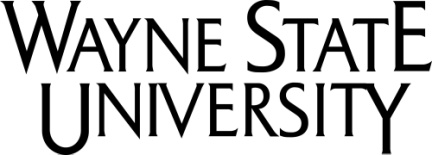                    			87 E. Canfield, 2nd Floor		(313) 993-7122 Fax                	    		Detroit, MI 48201		(313) 577-1628 Office                                                                             			www.irb.wayne.eduHIPAA Documents ReviewHIPAA Documents Reviewer RecommendationHIPAA Summary FormHIPAA Authorization & Informed Consent DocumentsIs a Waiver of HIPAA Authorization requested?  	 Yes           No           Other:      Waiver of HIPAA AuthorizationComplete only if the Principal Investigator requests a Waiver of HIPAA AuthorizationPrincipal InvestigatorIRB#HIPAA ReviewerDate Accept           Not Accepted         Comments:      HIPAA Reviewer’s Signature_________________________________________________     Date_________________SectionCorrectIncorrectN/ACommentsSection A: PI, Location, DocumentationSection B: Recruitment and Use of PHISection C: Disclosure of PHISection D: Waiver of AuthorizationSectionCorrectIncorrectN/ACommentsHIPAA AuthorizationHIPAA Information inConsent DocumentsPrincipal InvestigatorHIC#The research could not practicably be conducted without the waiver or alteration.The research could not practicably be conducted without the waiver or alteration.The research could not practicably be conducted without the waiver or alteration.The research could not practicably be conducted without the waiver or alteration. True FalseThe research could not practicably be conducted without access to and use of the PHI.The research could not practicably be conducted without access to and use of the PHI.The research could not practicably be conducted without access to and use of the PHI.The research could not practicably be conducted without access to and use of the PHI. True FalseThere is an adequate plan to protect health information identifiers from improper use and disclosure.There is an adequate plan to protect health information identifiers from improper use and disclosure.There is an adequate plan to protect health information identifiers from improper use and disclosure.There is an adequate plan to protect health information identifiers from improper use and disclosure. True FalseThere is an adequate plan to destroy identifiers at the earliest opportunity consistent with conduct of the research (absent a health or research justification for retaining them or a legal requirement to do so).There is an adequate plan to destroy identifiers at the earliest opportunity consistent with conduct of the research (absent a health or research justification for retaining them or a legal requirement to do so).There is an adequate plan to destroy identifiers at the earliest opportunity consistent with conduct of the research (absent a health or research justification for retaining them or a legal requirement to do so).There is an adequate plan to destroy identifiers at the earliest opportunity consistent with conduct of the research (absent a health or research justification for retaining them or a legal requirement to do so). True FalseThere are adequate written assurances that the PHI will not be reused or disclosed to (shared with) any other person or entity, except as required by law, for authorized oversight of the research study, or for other research for which the use or disclosure of the PHI would be permitted under the Privacy Rule.There are adequate written assurances that the PHI will not be reused or disclosed to (shared with) any other person or entity, except as required by law, for authorized oversight of the research study, or for other research for which the use or disclosure of the PHI would be permitted under the Privacy Rule.There are adequate written assurances that the PHI will not be reused or disclosed to (shared with) any other person or entity, except as required by law, for authorized oversight of the research study, or for other research for which the use or disclosure of the PHI would be permitted under the Privacy Rule.There are adequate written assurances that the PHI will not be reused or disclosed to (shared with) any other person or entity, except as required by law, for authorized oversight of the research study, or for other research for which the use or disclosure of the PHI would be permitted under the Privacy Rule. True FalseIs a Waiver of HIPAA Authorization granted?    Yes           No           Other:      Is a Waiver of HIPAA Authorization granted?    Yes           No           Other:      Is a Waiver of HIPAA Authorization granted?    Yes           No           Other:      Is a Waiver of HIPAA Authorization granted?    Yes           No           Other:      Is a Waiver of HIPAA Authorization granted?    Yes           No           Other:      Is a Waiver of HIPAA Authorization granted?    Yes           No           Other:      Protocol-specific justification for a Waiver of HIPAA Authorization:Protocol-specific justification for a Waiver of HIPAA Authorization:Protocol-specific justification for a Waiver of HIPAA Authorization:Protocol-specific justification for a Waiver of HIPAA Authorization:Protocol-specific justification for a Waiver of HIPAA Authorization:Protocol-specific justification for a Waiver of HIPAA Authorization: